ТЕХНИЧЕСКИ ДАННИ НА DIN 463
стойности в mm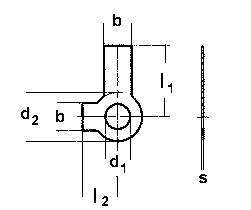 
DIN 463 (NEN 2278)
Подложна шайба с дълъг и къс накрайник под прав ъгъл

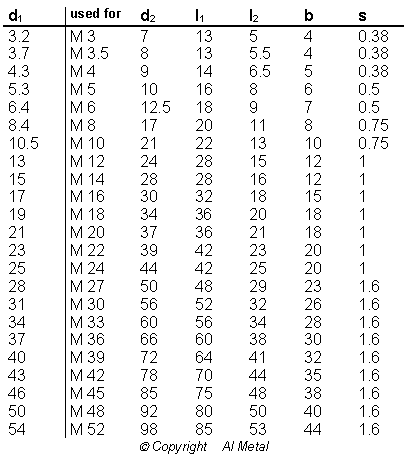 